Rubens’ Tube Standing Sound Wave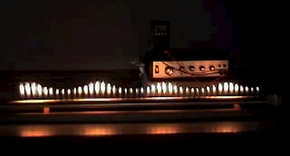 Your Mission!1.	Search and watch a video demonstration of the Rubens’ Tube.2.	Seek out Mrs. H. and demonstrate you know proper handling and safety procedures when using a Rubens’ tube.  If this is accomplished you shall get to use the tube.3.	Research what Rubens’ Tube demonstrates.  Find all pertinent equations and formulas.4.	Create a lab demonstration that utilizes your research and demonstrates compression and decompression of sound waves in the Rubens’ tube.5.	Demonstrate! (please use appropriate songs) and teach the class about a standing sound wave in a close-end tube.6.	What other places do we see close-end tubes?7.	Become the class experts on Rubens’ tubes and standing sound waves in a close-end system. Teach us what you know.P.S.  If you need access or help to any additional equipment please see Mrs. H.